บัณฑิตวิทยาลัย มหาวิทยาลัยบูรพา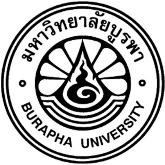 แบบขออนุมัติแต่งตั้งคณะกรรมการสอบปากเปล่าและขอสอบงานนิพนธ์                   ……………………………………………………………………………………………………………………………………………..เรียน คณบดีบัณฑิตวิทยาลัยข้าพเจ้า		    		      อาจารย์ที่ปรึกษาหลักของ (นาย/นาง/นางสาว)					   รหัสประจำตัว  นิสิตหลักสูตร	.		         สาขาวิชา 			คณะ		   	     เข้าศึกษาในปีการศึกษา	            ภาคต้น   ภาคปลาย     การศึกษาแบบ  เต็มเวลา    ไม่เต็มเวลา ชื่อเรื่องงานนิพนธ์ (ภาษาไทย)										  		ชื่อเรื่องงานนิพนธ์ (ภาษาอังกฤษ)											นิสิตได้ศึกษารายวิชาครบตามที่หลักสูตรกำหนดแล้ว  โดยได้ค่าเฉลี่ยสะสม (GPA) 							สอบผ่านภาษาอังกฤษตามเกณฑ์ หรือสอบผ่านในหลักสูตรฝึกอบรมภาษาอังกฤษ ตามที่คณะกรรมการประจำบัณฑิตวิทยาลัยกำหนด เมื่อวันที่														และได้รับอนุมัติเค้าโครงงานนิพนธ์ฉบับสมบูรณ์ ณ คณบดีบัณฑิตวิทยาลัย เมื่อวันที่						โดยขอเสนอ				อาจารย์ประจำภายในมหาวิทยาลัยหรือผู้ทรงคุณวุฒิภายนอกสถาบัน*  เป็นประธานกรรมการสอบ คุณวุฒิสูงสุด…....…………...............สาขาวิชา..............................................  ตำแหน่งทางวิชาการ (ถ้ามี) …................................................…….......................ตำแหน่งปัจจุบัน…………........……….......................................................…..………สังกัด……...............……..…................................................……........................ที่อยู่…….........................................................................................................................เบอร์โทรศัพท์..... …................................................…….......................เห็นควรกำหนดการสอบปากเปล่าในวันที่			เวลา		สถานที่						(ไม่น้อยกว่า 15 วันทำการ  นับจากวันที่เสนอขอแต่งตั้งกรรมการสอบ)		จึงเรียนมาเพื่อโปรดพิจารณาอนุมัติ						ลงชื่ออาจารย์ที่ปรึกษาหลัก													      (         				)								      วันที่       	เดือน		พ.ศ. 	ความเห็นคณบดี	อนุมัติให้สอบงานนิพนธ์  ในวันที่…………เดือน………………………..……พ.ศ……….........................……….เวลา………………………………………………………………..  สถานที่………………………………………………………………………..……………………………………………..……………………………………………..……………………………………………..….- 2 -	โดยคณะกรรมการสอบปากเปล่างานนิพนธ์ (ไม่น้อยกว่า 3 คนแต่ไม่เกิน 4 คน) ดังรายชื่อต่อไปนี้หมายเหตุ  ติดต่อนิสิตได้ที่หมายเลขโทรศัพท์............................................................  หรือ e-mail: ………………………………………………………………….คณะกรรมการควบคุมงานนิพนธ์1. อาจารย์ที่ปรึกษางานนิพนธ์หลัก........................................................................................................................................................................2. อาจารย์ที่ปรึกษาร่วม (ถ้ามี) …………..................................................................................................................................................................                    เห็นชอบ            ไม่เห็นชอบ       (ลงนาม)……………………………………………………….……                  (……………………………………………………..…)                               ประธานหลักสูตร             วันที่………เดือน……………………..พ.ศ. ……………                    เห็นชอบ            ไม่เห็นชอบ         (ลงนาม)…………………………………………………………………                    (………………………………………………………………)                        หัวหน้าภาควิชา/ประธานสาขาวิชา                   วันที่………เดือน……………………..พ.ศ. ……………ชื่อ-สกุล/ตำแหน่งทางวิชาการวุฒิการศึกษาสูงสุดลงนาม1.  ประธานกรรมการ (ผู้ทรงคุณวุฒิภายนอกฯหรือ อาจารย์ประจำภายในมหาวิทยาลัยหรือ)…………………………………………………………….………….…………………………..2.  กรรมการ (อาจารย์ที่ปรึกษาหลัก)…………………………………………………………….………….…………………………..3.  กรรมการ (อาจารย์ที่ปรึกษาร่วม – ถ้ามี)…………………………………………………………….………….…………………………..4.  กรรมการ (อาจารย์ประจำภายในมหาวิทยาลัย)…………………………………………………………….………….………………………….. เห็นชอบ            ไม่เห็นชอบ              (ลงนาม)………………………………………………………….        (………………………………………………………..)    คณบดีคณะ................................................   วันที่………เดือน……………………..พ.ศ. ……………                         อนุมัติ            ไม่อนุมัติ             (ลงนาม)………………………………………………………….        (………………………………………………………..)    คณบดีบัณฑิตวิทยาลัย   วันที่………เดือน……………………..พ.ศ. ……………รายการเอกสารแนบรายการเอกสารแนบ  งานนิพนธ์ฉบับสมบูรณ์  ฉบับพิมพ์จากระบบ i-Thesis  ส่งให้ บว. เก็บไว้ จำนวน 1 เล่ม  ใบแสดงผลการเรียนที่ print จากระบบทะเบียน  เอกสารรายงานผลการพิจารณาจริยธรรมการวิจัย  ผลการทดสอบภาษาอังกฤษ หรือใบรับรองการฝึกอบรมหลักสูตรภาษาอังกฤษ  ใบเสร็จรับเงินลงทะเบียนงานนิพนธ์  ใบเสร็จรับเงินภาคเรียนสุดท้าย  ประวัติและผลงานทางวิชาการที่ตีพิมพ์เผยแพร่ในวารสารที่อยู่ในฐานข้อมูลนานาชาติของผู้ทรงคุณวุฒิภายนอก  งานนิพนธ์ฉบับสมบูรณ์  ฉบับพิมพ์จากระบบ i-Thesis  ส่งให้ บว. เก็บไว้ จำนวน 1 เล่ม  ใบแสดงผลการเรียนที่ print จากระบบทะเบียน  เอกสารรายงานผลการพิจารณาจริยธรรมการวิจัย  ผลการทดสอบภาษาอังกฤษ หรือใบรับรองการฝึกอบรมหลักสูตรภาษาอังกฤษ  ใบเสร็จรับเงินลงทะเบียนงานนิพนธ์  ใบเสร็จรับเงินภาคเรียนสุดท้าย  ประวัติและผลงานทางวิชาการที่ตีพิมพ์เผยแพร่ในวารสารที่อยู่ในฐานข้อมูลนานาชาติของผู้ทรงคุณวุฒิภายนอก